Le contrôle des comptes fournisseursAtelier 1-1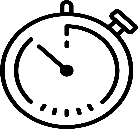 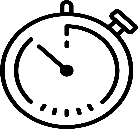 Contrôler le plus rapidement possible un compte fournisseur !Date du jour : 1 novembre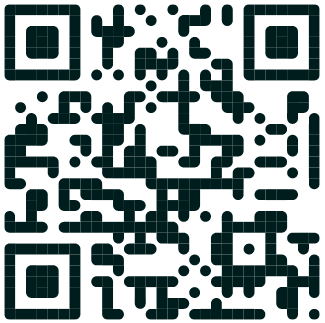 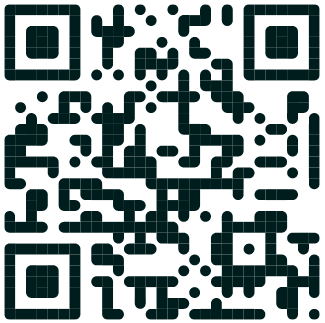  En lettrant le compte (annexe 1)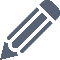 En justifiant les valeurs non pointées et en déterminantles actions à mener (annexe 2)  En renseignant la page web 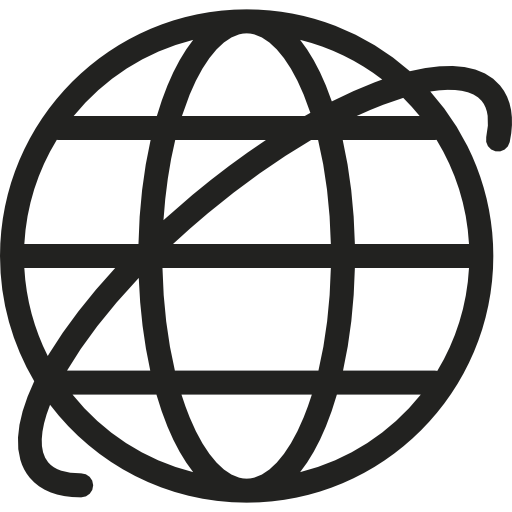 « Atelier1-1 – Le contrôle d’un compte fournisseur »Aide utile à l’annexe 2Annexe 1 – Compte fournisseurAnnexe 2 – Justification du solde et actions à menerMon atelier pour m’entrainer à…Lettrer un compte de tiersRelever et justifier les éléments non pointésDéfinir les actions à mener suite au lettrageTypeQue dois-je faire ?Comptes comptablesde régularisationFacture non régléeArrondi de règlementErreur de compteErreur de saisie de la valeurErreur d’imputation débit/CréditDouble enregistrementRèglement avec escompteAttendre l’échéance de la facturePayer la facturePasser l’écriture comptable de régularisationNe rien faire – Régularisation lors du règlement401xxx Compte fournisseur512000 Banque658000 Charges diverses de gestion courante665000 Escomptes accordés758000 Produits divers de gestion courante765000 Escomptes obtenus401AVI00 Fournisseur AVICENNE401AVI00 Fournisseur AVICENNE401AVI00 Fournisseur AVICENNE401AVI00 Fournisseur AVICENNE401AVI00 Fournisseur AVICENNE401AVI00 Fournisseur AVICENNECondition de règlement : sous 30 joursCondition de règlement : sous 30 joursCondition de règlement : sous 30 joursCondition de règlement : sous 30 joursCondition de règlement : sous 30 joursCondition de règlement : sous 30 joursDateLibeIléDébitLtCréditSolde105/07Facture 202207009 28 258,50 - 28 258,50 215/07Facture 202207055 1 365,25 -29 623,75 321/07Chèque BP 240621 28 258,50 -1 365,25 428/07Facture 202207102 25 512,30 -26 877,55 519 /08Chèque 240560 25 512,30 -1 365,25 625 /08Facture 202208053 19 874,55 -21 239,80 728 /08Facture 202208059 15 990,80 -37 230,60 812/09Chèque BPSO55263 1 365,25 -35 865,35 921/09Chèque BP 240665 19 874,55 -15 990,80 1030/09Facture 20229089 4 321,20 -20 312,00 1105/10Facture 202210095 30 033,80 -50 345,80 1215/10Chèque BP 240768 4 321,20 -46 024,60 1324/10Facture 202210102 2 600,60 -48 625,20 1430/10VIR 455623 30 033,80 -18 591,40 TOTAUXTOTAUX 109 365,60  127 957,00 SOLDESOLDE 18 591,40 Justification du soldeJustification du soldeJustification du soldeJustification du soldeActions à menerActions à menerLibellé de l’opération comptableMontantÉchéance OuDate de règlementType(1)Que dois-je faire ?Compte comptablede régularisation